Информация об основных потребительских характеристиках (теплоснабжение)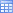 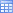 Информация об основных потребительских характеристиках (теплоснабжение)Информация об основных потребительских характеристиках (теплоснабжение)Информация об основных потребительских характеристиках (теплоснабжение)Информация об основных потребительских характеристиках (теплоснабжение)Информация об основных потребительских характеристиках (теплоснабжение)Информация об основных потребительских характеристиках (теплоснабжение)Информация об основных потребительских характеристиках (теплоснабжение)Информация об основных потребительских характеристиках (теплоснабжение)Информация об основных потребительских характеристиках (теплоснабжение)Информация об основных потребительских характеристиках (теплоснабжение)Информация об основных потребительских характеристиках (теплоснабжение)ЗАО "Мелеузовский молочноконсервный комбинат"ЗАО "Мелеузовский молочноконсервный комбинат"ЗАО "Мелеузовский молочноконсервный комбинат"ЗАО "Мелеузовский молочноконсервный комбинат"ЗАО "Мелеузовский молочноконсервный комбинат"ЗАО "Мелеузовский молочноконсервный комбинат"№ п/пНаименование показателяЗначениеСсылка на документ, размещенный в Файловом хранилище документов Системы ЭльпасКомментарииКомментарии1234551Количество аварий на тепловых сетях (единиц на км)0,00х2Количество аварий на источниках тепловой энергии (единиц на источник)0,00х3Показатели надежности и качества, установленные в сответствии с законодательством РФ04Доля числа исполненных в срок договоров о подключении (технологическом присоединении), %0,00х5Средняя продолжительность рассмотрения заявок на подключение (технологическое присоединение), дней0,00хПодключения в 2017 году не проводилисьПодключения в 2017 году не проводились6Вывод источников тепловой энергии, тепловых сетей из эксплуатации (с указанием такого источника или тепловой сети и даты вывода из эксплуатации) **07Основания приостановления, ограничения и прекращения режима потребления тепловой энергии в случаях, предусмотренных пунктами 70 и 76 Правил организации теплоснабжения в РФ, утвержденных постановлением Правительства РФ от 8 августа 2012 г. N 808 "Об организации теплоснабжения в РФ и о внесении изменений в некоторые акты Правительства РФ" *** 
(Собрание законодательства Российской Федерации, 2012, № 34, ст. 4734; 2016, №2, ст. 403; № 22 ст. 3228; № 29, ст. 4837; № 49 ст. 6906; 2017, № 8, ст. 1230)0